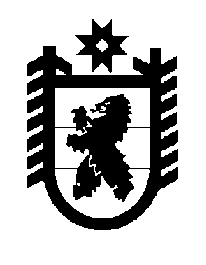 Российская Федерация Республика Карелия    ПРАВИТЕЛЬСТВО РЕСПУБЛИКИ КАРЕЛИЯПОСТАНОВЛЕНИЕот  3 августа 2016 года № 291-Пг. Петрозаводск О внесении изменений в постановление ПравительстваРеспублики Карелия от 12 мая 2016 года № 172-ППравительство Республики Карелия п о с т а н о в л я е т:  Внести в графу «Индивидуализирующие характеристики имущества» перечня имущества, находящегося в муниципальной собственности Шальского сельского поселения, передаваемого в муниципальную собственность Пудожского муниципального района, утвержденного постановлением Правительства Республики Карелия от 12 мая 2016 года                  № 172-П «О разграничении имущества, находящегося в муниципальной собственности Шальского сельского поселения» (Официальный интернет-портал правовой информации (www.pravo.gov.ru), 16 мая 2016 года,                        № 1000201605160002), следующие изменения:1) в пункте 1 слова «кадастровый номер 10:15:005105:41» заменить словами «кадастровый номер 10:15:0050105:41»;2) в пункте 2 слова «кадастровый номер 10:15:005105:39» заменить словами «кадастровый номер 10:15:0050105:39»;3) в пункте 3 слова «кадастровый номер 10:15:005105:40» заменить словами «кадастровый номер 10:15:0050105:40».           Глава Республики  Карелия                       			      	        А.П. Худилайнен